                 2012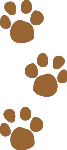 Randolph County FairPet Show Entry FormCamp Pioneer Barn Area @ 1:30 Sunday, September 9, 2012 Prizes awarded in each categoryNo Entry FeeCLIP HERE & MAIL COMPLETED BOTTOM PORTION TO:Ann Weber, Fancy Paws LLC, RR 1 Box 170-1, Elkins, WV 26241--------------------------------------------------------------